Marathon for Kids Running LogParents please initial a paw for each mile your child runs at school and at home. When completed, student will need to bring this sheet to Mrs. Carlisle to earn their incentive. Let's get RUNNING!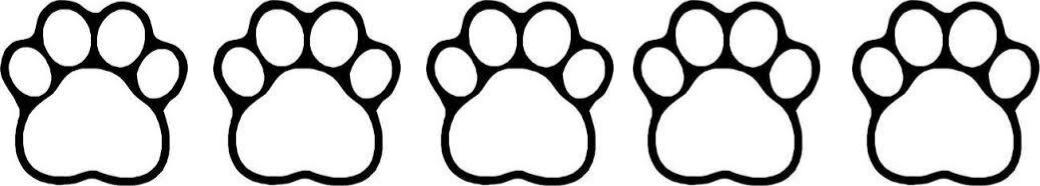 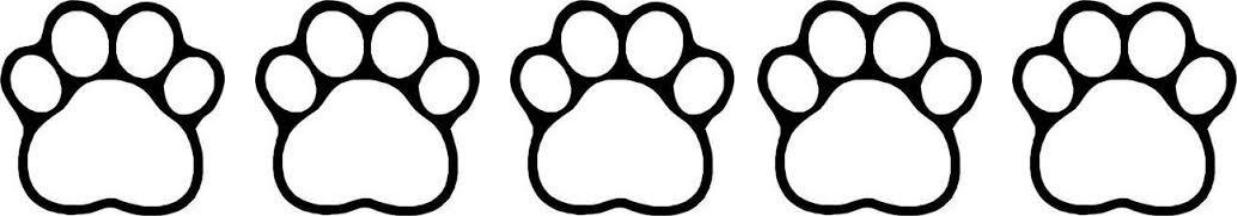 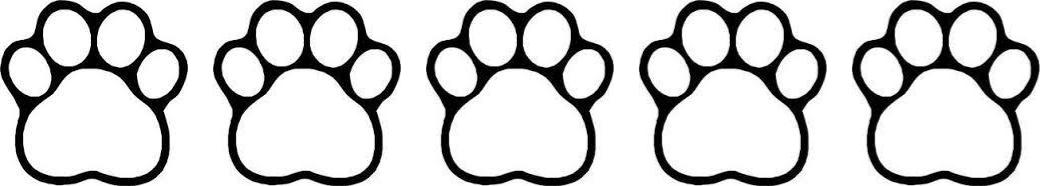 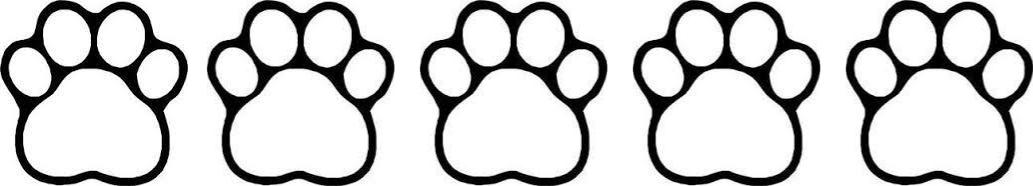 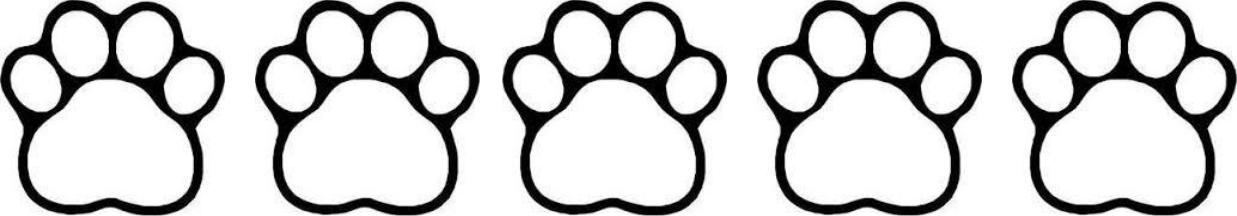  CONGRATULATIONS YOU HAVE JUST COMPLETED A MARATHON! PLEASE BRING YOUR SHEET TO MRS. CARLISLE!!!!!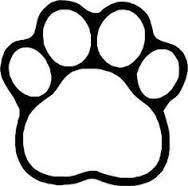 